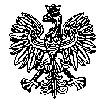 KOMENDA  WOJEWÓDZKA  POLICJIz siedzibą w RadomiuSekcja Zamówień Publicznych	ul. 11 Listopada 37/59,      26-600 Radomtel. 47 701 31 03		tel. 47 701 20 07    Radom, dnia 04.10.2023r.    Egz. poj.Zp- 2112/23WYKONAWCYInformacja o wyborze najkorzystniejszej oferty Przedmiot zamówienia:  Dostawa, instalacja i uruchomienie przenośnego analizatora rentgenowskiego z wyposażeniem oraz przeprowadzenie szkolenia zakresu obsługi dostarczonego analizatora i wszystkich elementów  wchodzących w skład dostarczonego kompletu. 					Nr spr. 33/23Tryb udzielenia zamówienia: tryb podstawowy bez negocjacji Zamawiający - Komenda Wojewódzka Policji z siedzibą w Radomiu, działając na podstawie art. 253 ust. 1 pkt 1 i ust. 2  z dnia 11 września 2019r. Prawo zamówień publicznych ( Dz. U. z 2023 poz. 1605 ze zm. ) informuje, o dokonaniu wyboru najkorzystniejszej oferty w przedmiotowym postępowaniu :Spectro-Lab Sp.zo.oUl. Warszawska 100/10205-092 Łomianki I kryterium – łączna cena oferty brutto -   599.994,00 złII kryterium -  termin realizacji – 6 tygodniIII kryterium - okres udzielonej gwarancji – 24 miesiącez punktacją łączną wynoszącą:  100,00 pkt. w tym:  kryterium cena:  60,00 pkt, termin realizacji  0 pkt, okres udzielonej gwarancji – 0 pktUZASADNIENIE WYBORU OFERTY:W postępowaniu złożono jedną ważną ofertę. Oferta nr 1 to najkorzystniejsza oferta, która przedstawia najkorzystniejszy stosunek jakości -terminu dostawy/okresu udzielonej gwarancji  do ceny. Oferta otrzymała łącznie  60,00 pkt. Cena najkorzystniejszej oferty mieści się w kwocie, którą Zamawiający zamierza przeznaczyć na sfinansowanie zamówienia. W wyznaczonym przez Zamawiającego terminie tj. do dnia  25.09.2023r., do godziny 10:00 – wpłynęła jedna oferta w przedmiotowym postępowaniu prowadzonym za pośrednictwem platformazakupowa.pl pod adresem: https://platformazakupowa.pl/pn/kwp_radom OFERTA NR 1 Spectro-Lab Sp.zo.oUl. Warszawska 100/10205-092 Łomianki Cena brutto – 599 994,00 złWYLICZENIE PUNKTACJI/RANKING OFERT Przy wyborze oferty Zamawiający kierował się następującymi kryteriami i ich wagami:Kryterium I - cena - waga 60%  (maksymalna liczba punktów możliwych do uzyskania w kryterium "cena" - 60 punktów) 	           	 cena oferty najniższej          							   x 60Ilość pkt =            cena oferty badanej Kryterium II - okres udzielanej gwarancji o którym mowa w § 2 ust. 2  projektu umowy - waga - 30 % (maksymalna liczba punktów możliwych do uzyskania w kryterium "gwarancja" - 30 punktów) Zamawiający wymaga aby okres udzielanej gwarancji nie był krótszy niż dwadzieścia cztery miesiące 
i może być wydłużany przez Wykonawców tylko co 12 miesięcy tj. 36 miesięcy, 48 miesięcy, 60 miesięcy itd.(24 miesiące - 0 pkt. , 36 miesięcy - 15 pkt. 48 miesięcy i więcej - 30 pkt.)Kryterium III - termin realizacji przedmiotu umowy - waga - 10 %                                                                    (maksymalna liczba punktów możliwych do uzyskania w kryterium "termin" - 10 punktów) Termin wykonania usługi - do 6 tygodniMaksymalny termin realizacji – 6 tygodni – 0 pkt.- 5 tygodni -  5 pkt. - 4 tygodnie - 8 pkt.- 3 tygodnie  i mniej – 10 pkt.Zamawiający udzieli zamówienia temu Wykonawcy, który po przeliczeniu wszystkich kryteriów uzyska największą ilość punktów .Łączna ilość punktów =  C + G + T gdzie:C - punktacja za oferowaną cenęG - punktacja za okres udzielanej gwarancjiT - punktacja za termin realizacji przedmiotu umowyCena    599.994,00/ 599.994,00 zł  x 60  = 60,00 pkt. Okres udzielanej gwarancji – 24 miesiące   – 0  pkt.Termin realizacji przedmiotu umowy  6 tygodni – 0 pkt.60,00 + 0 +0= 60,00 pkt                       1 miejsce – oferta nr 1 –  60,00 pkt.	                  				      Z poważaniemWz. Agnieszka Syta Informację o wyborze  najkorzystniejszej oferty   przesłano wykonawcom za pośrednictwem platformy zakupowej Open Nexus w dniu   04.10.2023r.  Opr.E.P.G
